Year 2Autumn Term 2023Miss Sheehan & Miss Nurdagi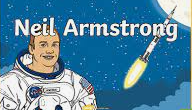 